Name:          	                                                                                  Name:    	   If , determine the number of observations required to ensure that at the 95% confidence level: . Recall: 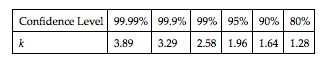 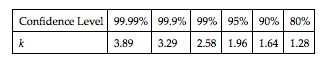 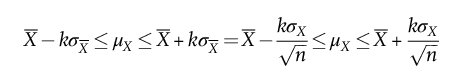 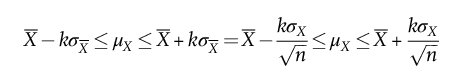 